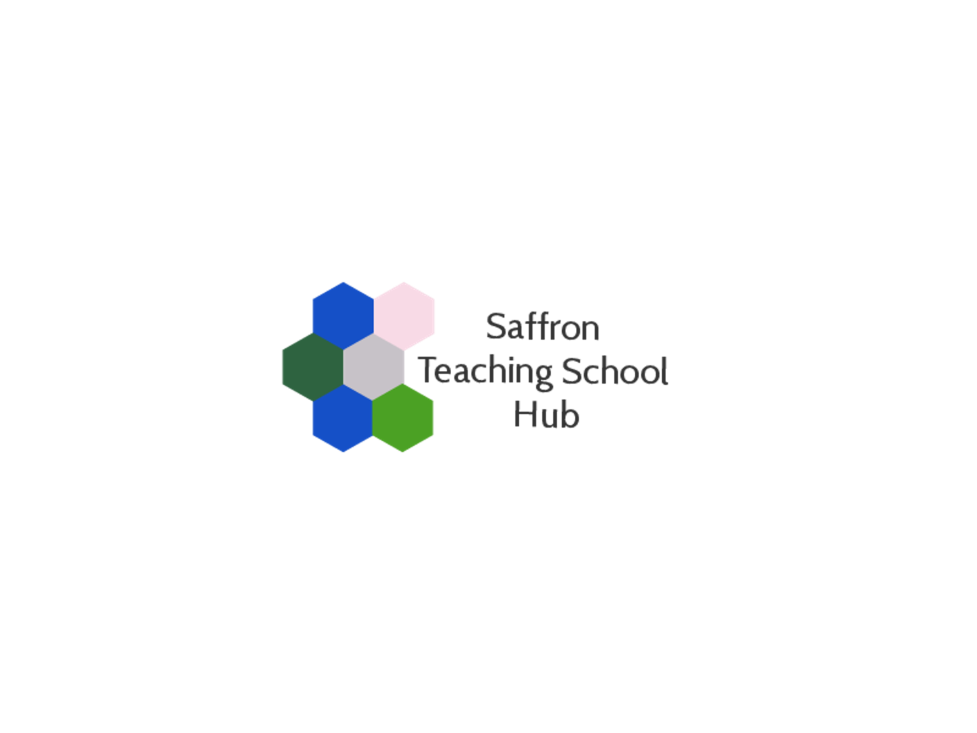 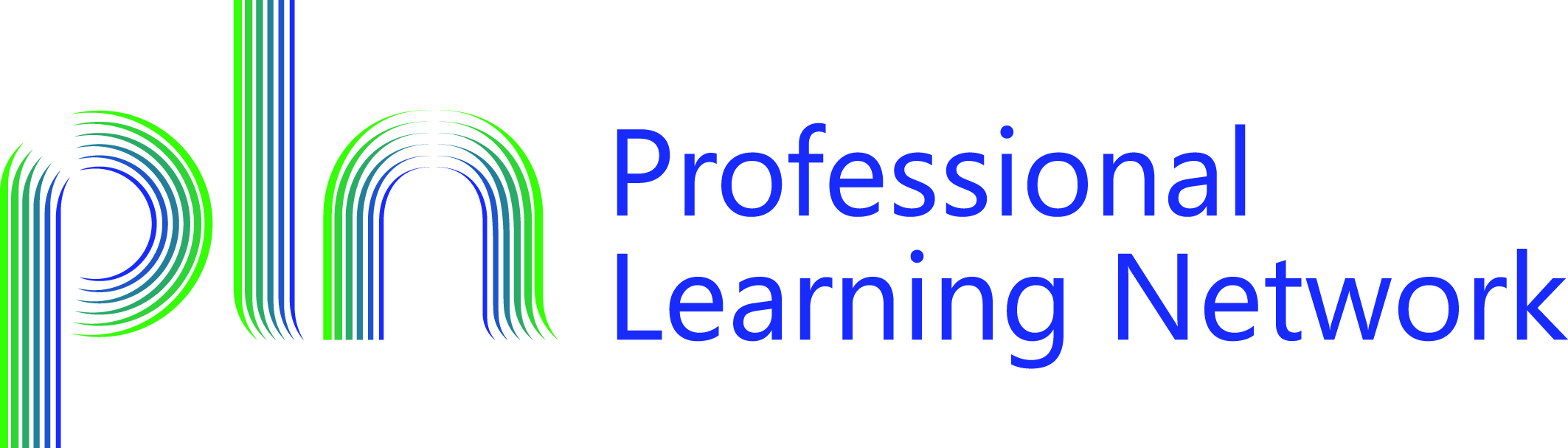 ECT Initial Development PlanDiscuss with your induction tutor your priorities for induction and how these relate to, build on, or differ from the priorities you may have identified at the end of your ITT year.At this stage, what do you consider to be your most important professional development priorities during your induction period?How have your priorities changed since the end of your ITT year?How would you prioritise your needs across your induction period? Short, medium and longer term? What is your reasoning for prioritising in this way?What preparation, support or development opportunities do you feel would help you move forward with these priorities?Summary check.  How well have you:considered background information about your new school and pupils?prepared for your discussions with your induction tutor, deciding how to share your supporting information with them?engaged in productive discussion and negotiation with your induction tutor?Signed:Signed:ECTInduction TutorDate: